Муниципальное   общеобразовательное учреждение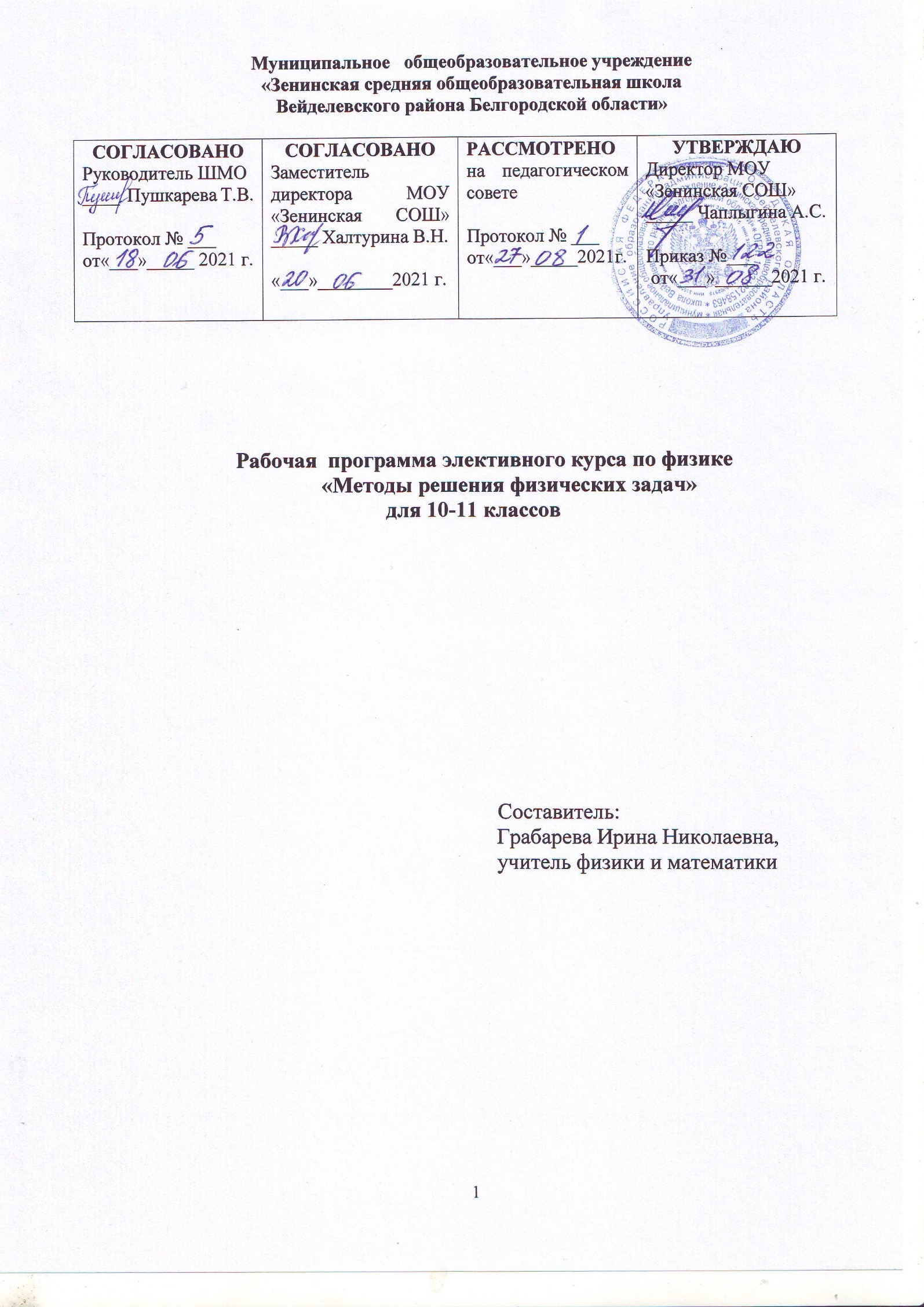 1.Планируемые результаты освоения элективного курсаЛичностными результатами являются: - сформированного мировоззрения, соответствующего современному уровню развития науки; -готовность и способность к самостоятельной, творческой и ответственной деятельности; - навыки сотрудничества со сверстниками в образовательной, учебно-исследовательской, проектной и других видах деятельности; - нравственное сознание и поведение на основе общечеловеческих ценностей; - готовность и способность к образованию, в том числе самообразованию, на протяжении всей жизни; сознательное отношение к непрерывному образованию как условию успешной профессиональной и общественной деятельности; - осознанный выбор будущей профессии и возможностей реализации собственных жизненных планов; отношение к профессиональной деятельности как возможности участия в решении личных, общественных, государственных, общенациональных проблем. Метапредметными результатами являются: - умение самостоятельно определять цели деятельности и составлять планы деятельности; самостоятельно осуществлять, контролировать и корректировать деятельность; использовать все возможные ресурсы для достижения поставленных целей и реализации планов деятельности; выбирать успешные стратегии в различных ситуациях; - умение продуктивно общаться и взаимодействовать в процессе совместной деятельности, учитывать позиции других участников деятельности, эффективно разрешать конфликты; - владение навыками познавательной, учебно-исследовательской и проектной деятельности, навыками разрешения проблем; способность и готовность к самостоятельному поиску методов решения практических задач, применению различных методов познания; - готовность и способность к самостоятельной информационно-познавательной деятельности, владение навыками получения необходимой информации из словарей разных типов, умение ориентироваться в различных источниках информации, критически оценивать и интерпретировать информацию, получаемую из различных источников; - умение использовать средства информационных и коммуникационных технологий (далее - ИКТ) в решении когнитивных, коммуникативных и организационных задач с соблюдением требований эргономики, техники безопасности, гигиены, ресурсосбережения, правовых и этических норм, норм информационной безопасности; - умение самостоятельно оценивать и принимать решения, определяющие стратегию поведения, с учетом гражданских и нравственных ценностей; - владение языковыми средствами - умение ясно, логично и точно излагать свою точку зрения, использовать адекватные языковые средства; - владение навыками познавательной рефлексии как осознания совершаемых действий и мыслительных процессов, их результатов и оснований, границ своего знания и незнания, новых познавательных задач и средств их достижения. Регулятивные универсальные учебные действия: - целеполагание как постановка учебной задачи на основе соотнесения того, что уже известно и усвоено учащимися, и того, что еще неизвестно; - планирование – определение последовательности промежуточных целей с учетом конечного результата; составление плана и последовательности действий; - прогнозирование – предвосхищение результата и уровня усвоения, его временных характеристик; - контроль в форме сличения способа действия и его результата с заданным эталоном с целью обнаружения отклонений и отличий от эталона; - коррекция – внесение необходимых дополнений и корректив в план и способ действия в случае расхождения эталона, реального действия и его продукта; - оценка – выделение и осознание учащимися того, что уже усвоено и что еще подлежит усвоению, осознание качества и уровня усвоения; волевая саморегуляция как способность к мобилизации сил и энергии; - способность к волевому усилию, к выбору ситуации мотивационного конфликта и к преодолению препятствий. Познавательные универсальные учебные действия: - самостоятельное выделение и формулирование познавательной цели; - поиск и выделение необходимой информации; - структурирование знаний; - выбор наиболее эффективных способов решения задач; - рефлексия способов и условий действия, контроль и оценка процесса и результатов деятельности; - смысловое чтение как осмысление цели чтения и выбор вида чтения в зависимости от цели; - умение адекватно, осознано и произвольно строить речевое высказывание в устной и письменной речи, передавая содержание текста в соответствии с целью и соблюдая нормы построения текста; - постановка и формулирование проблемы, самостоятельное создание алгоритмов деятельности при решении проблем творческого и поискового характера; - действие со знаково-символическими средствами (замещение, кодирование, декодирование, моделирование). Коммуникативные универсальные учебные действия обеспечивают социальную компетентность и сознательную ориентацию обучающихся на позиции других людей, умение слушать и вступать в диалог, участвовать в коллективном обсуждении проблем, интегрироваться в группу сверстников и строить продуктивное взаимодействие и сотрудничество со сверстниками и взрослыми.Предметные результаты выпускник научится: - устанавливать взаимосвязь естественно-научных явлений и применять основные физические модели для их описания и объяснения; - использовать информацию физического содержания при решении учебных, практических, проектных и исследовательских задач, интегрируя информацию из различных источников и критически ее оценивая; - различать и уметь использовать в учебно-исследовательской деятельности методы научного познания (наблюдение, описание, измерение, эксперимент, выдвижение гипотезы, моделирование и т. д.) и формы научного познания (факты, законы, теории), демонстрируя на примерах их роль и место в научном познании; - использовать для описания характера протекания физических процессов физические величины и демонстрировать взаимосвязь между ними; - использовать для описания характера протекания физических процессов физические законы с учётом границ их применимости; - решать качественные задачи (в том числе и межпредметного характера): используя модели, физические величины и законы, выстраивать логически верную цепочку объяснения (доказательства) предложенного в задаче процесса (явления); - решать расчётные задачи с явно заданной физической моделью: на основе анализа условия задачи выделять физическую модель, находить физические величины и законы, необходимые и достаточные для её решения, проводить расчёты и проверять полученный результат; - объяснять, учитывать границы применения изученных физических моделей при решении физических и межпредметных задач; - использовать информацию и применять знания о принципах работы и основных характеристиках изученных машин, приборов и других технических устройств для решения практических, учебно-исследовательских и проектных задач; - использовать знания о физических объектах и процессах в повседневной жизни для обеспечения безопасности при обращении с приборами и техническими устройствами для сохранения здоровья и соблюдения норм экологического поведения в окружающей среде, для принятия решений в повседневной жизни; - характеризовать системную связь между основополагающими научными понятиями: пространство, время, материя (вещество, поле), движение, сила, энергия; - понимать и объяснять целостность физической теории, различать границы её применимости и место в ряду других физических теорий;- владеть приёмами построения теоретических доказательств, а также прогнозирования особенностей протекание физических явлений и процессов на основе полученных теоретических выводов и доказательств; - решать практико-ориентированные качественные и расчётные физические задачи как с опорой на известные физические законы, закономерности и модели, так и с опорой на тексты с избыточной информацией; - выдвигать гипотезы на основе знания основополагающих физических закономерностей и законов; - характеризовать глобальные проблемы, стоящие перед человечеством: энергетические, сырьевые, экологические — и роль физики в решении этих проблем; - объяснять принципы работы и характеристики изученных машин, приборов и технических устройств;- объяснять условия применения физических моделей при решении физических задач, находить адекватную предложенной задаче физическую модель, разрешать проблему как на основе имеющихся знаний, так и при помощи методов оценки;выпускник получит возможность научиться: - понимать и объяснять целостность физической теории, различать границы её применимости и место в ряду других физических теорий; - владеть приёмами построения теоретических доказательств, а также прогнозирования особенностей протекание физических явлений и процессов на основе полученных теоретических выводов и доказательств; - выдвигать гипотезы на основе знания основополагающих физических закономерностей и законов; - решать практико-ориентированные качественные и расчётные физические задачи с выбором физической модели, используя несколько физических законов или формул, связывающих известные физические величины, в контексте межпредметных связей; - объяснять принципы работы и характеристики изученных машин, приборов и технических устройств;- объяснять условия применения физических моделей при решении физических задач, находить адекватную предложенной задаче физическую модель, разрешать проблему как на основе имеющихся знаний, так и при помощи методов оценки; - описывать и анализировать полученную в результате проведенных физических экспериментов информацию, определять ее достоверность; - понимать и объяснять системную связь между основополагающими научными понятиями: пространство, время, материя (вещество, поле), движение, сила, энергия; - решать экспериментальные, качественные и количественные задачи олимпиадного уровня сложности, используя физические законы, а также уравнения, связывающие физические величины; - анализировать границы применимости физических законов, понимать всеобщий характер фундаментальных законов и ограниченность использования частных законов; - формулировать и решать новые задачи, возникающие в ходе учебно-исследовательской и проектной деятельности.2.Содержание элективного курса10 классПравила и приемы решения физических задач Что такое физическая задача? Физическая теория и решение задач. Составление физических задач. Основные требования к составлению задач. Общие требования при решении физических задач. Этапы решения задачи. Формулировка плана решения. Выполнения плана решения задачи. Числовой расчет. Анализ решения и оформление решения. Типичные недостатки при решении и оформлении решения задачи. Различные приемы и способы решения: геометрические приемы, алгоритмы, аналогии. Методы размерностей, графические решения, метод графов и т.д.Операции над векторными величинами  Скалярные и векторные величины. Действия над векторами. Задание вектора. Единичный вектор. Умножение вектора на скаляр. Сложение векторов. Вычитание векторов. Проекции вектора на координатные оси и действия над векторами. Проекции суммы и разности векторов.Равномерное движение. Средняя скорость (по пути и перемещению) Перемещение. Скорость. Прямолинейное равномерное движение. Графическое представление движения. Средняя путевая и средняя скорость по перемещению. Мгновенная скорость.Закон сложения скоростей Относительность механического движения. Радиус-вектор. Движение с разных точек зрения. Формула сложения перемещения.Одномерное равнопеременное движение  Ускорение. Равноускоренное движение. Движение при разгоне и торможении. Перемещение при равноускоренном движении. Свободное падение. Ускорение свободного падения. Начальная скорость. Движение тела брошенного вертикально вверх.Двумерное равнопеременное движение Движение тела, брошенного под углом к горизонту. Определение дальности полета, времени полета. Максимальная высота подъема тела при движении под углом к горизонту. Время подъема до максимальной высоты. Скорость в любой момент движения. Угол между скоростью в любой момент времени и горизонтом. Уравнение траектории движения.Динамика материальной точки. Поступательное движение Координатный метод решения задач по механике.Движение материальной точки по окружности Период обращения и частота обращения. Циклическая частота. Угловая скорость. Перемещение и скорость при криволинейном движении. Центростремительное ускорение. Закон Всемирного тяготения.Импульс. Закон сохранения импульса Импульс тела. Импульс силы. Явление отдачи. Замкнутые системы. Абсолютно упругое и неупругое столкновение.Работа и энергия в механике. Закон измененияи сохранения механической энергии Консервативные и неконсервативные силы. Потенциальная и кинетическая энергия. Полная механическая энергия.Статика и гидростатикаУсловия равновесия тел. Момент силы. Центр тяжести тела. Виды равновесия тела. Давление в жидкости. Закон Паскаля. Гидравлический пресс. Сила Архимеда. Вес тела в жидкости. Условия плавания тел. Воздухоплавание. Несжимаемая жидкость.Избранное Физическая олимпиада.11 классОсновы молекулярно-кинетической теории Количество вещества. Постоянная Авогадро. Масса и раз мер молекул. Основное уравнение MKT. Энергия теплового движения молекул. Зависимость давления газа от концентрации молекул и температуры. Скорость молекул газа. Уравнение состояния идеального газа. Изопроцессы.Основы термодинамики Внутренняя энергия одноатомного газа. Работа и количество теплоты. Первый закон термодинамики. Адиабатный процесс. Изменение внутренней энергии тел в процессе теплопередачи. Изменение внутренней энергии в процессе совершения работы. Тепловые двигатели.Свойства паров, жидких и твердых тел Свойства паров. Влажность воздуха. Поверхностное натяжение. Капиллярные явления. Механические свойства твердых тел.Электрическое поле Закон Кулона. Напряженность поля. Проводники в электрическом поле. Поле заряженного шара и пластины. Диэлектрики в электрическом поле. Энергия заряженного тела в электрическом поле. Разность потенциалов. Электроемкость конденсатора. Энергия заряженного конденсатора.Законы постоянного тока Сила тока. Сопротивление. Закон Ома. Работа и мощность тока. Электродвижущая сила. Закон Ома для замкнутой цепи. Законы Кирхгофа.Электрический ток в различных средах Электрический ток в металлах и электролитах. Электрический ток в газах, вакууме, полупроводниках.Электромагнитные явления Магнитное поле тока. Магнитная индукция. Магнитный поток. Закон Ампера. Сила Лоренца. Магнитные свойства вещества.Избранное Физическая олимпиада.3.Тематическое планирование№п/пТемыМодуль воспитательной программы «Школьный урок»Количество часов10 класс (1 ч в неделю)1Правила и приемы решения физических задачПроявление интереса к истории и современному состоянию российской физической науки; ценностное отношение к достижениям российских учёных физиков.22Операции над векторными величинами Проявление интереса к истории и современному состоянию российской физической науки; ценностное отношение к достижениям российских учёных физиков.23Равномерное движение. Средняя скорость (по пути и перемещению) Проявление интереса к истории и современному состоянию российской физической науки; ценностное отношение к достижениям российских учёных физиков.34Закон сложения скоростей Осознание ценности физической науки как мощного инструмента познания мира, основы развития технологий, важнейшей составляющей культуры;развитие научной любознательности, интереса к исследовательскойдеятельности.35Одномерное равнопеременное движение Осознание ценности физической науки как мощного инструмента познания мира, основы развития технологий, важнейшей составляющей культуры;развитие научной любознательности, интереса к исследовательскойдеятельности.36Двумерное равнопеременное движение Осознание ценности физической науки как мощного инструмента познания мира, основы развития технологий, важнейшей составляющей культуры;развитие научной любознательности, интереса к исследовательскойдеятельности.37Динамика материальной точки. Поступательное движение Осознание ценности физической науки как мощного инструмента познания мира, основы развития технологий, важнейшей составляющей культуры;развитие научной любознательности, интереса к исследовательскойдеятельности.38Движение материальной точки по окружности Восприятие эстетических качеств физической науки: её гармоничногопостроения, строгости, точности, лаконичности.39Импульс. Закон сохранения импульса Полет Ю.А.Гагарина310Работа и энергия в механике. Закон изменения и сохранения механической энергии Осознание важности морально-этических принципов в деятельности учёного.411Статика и гидростатика Готовность к активному участию в обсуждении общественнозначимыхи этических проблем, связанных с практическим применением достижений физики;312Избранное. (Физическая олимпиада).Восприятие эстетических качеств физической науки: её гармоничногопостроения, строгости, точности, лаконичности.2Всего34ч11 класс (1 ч в неделю)1Основы молекулярно-кинетической теорииОриентация на применение физических знаний для решения задач в области окружающей среды, планирования поступков и оценки их возможных последствий для окружающей среды;осознание глобального характера экологических проблем и путей их решения.52Основы термодинамикиОриентация на применение физических знаний для решения задач в области окружающей среды, планирования поступков и оценки их возможных последствий для окружающей среды;осознание глобального характера экологических проблем и путей их решения.53Свойства паров, жидких и твердых телОриентация на применение физических знаний для решения задач в области окружающей среды, планирования поступков и оценки их возможных последствий для окружающей среды;осознание глобального характера экологических проблем и путей их решения.44Электрическое поле Осознание ценности безопасного образа жизни в современномтехнологическом мире, важности правил безопасного поведенияна транспорте, на дорогах, с электрическим и тепловымоборудованием в домашних условиях;55Законы постоянного тока Осознание ценности безопасного образа жизни в современномтехнологическом мире, важности правил безопасного поведенияна транспорте, на дорогах, с электрическим и тепловымоборудованием в домашних условиях;56Электрический ток в различных средах Осознание ценности безопасного образа жизни в современномтехнологическом мире, важности правил безопасного поведенияна транспорте, на дорогах, с электрическим и тепловымоборудованием в домашних условиях;47Электромагнитные явления Восприятие эстетических качеств физической науки: её гармоничногопостроения, строгости, точности, лаконичности.48Избранное. (Физическая олимпиада).Восприятие эстетических качеств физической науки: её гармоничногопостроения, строгости, точности, лаконичности.2Всего34ч